FOiS – 15.06T: Nadeszły wakacje.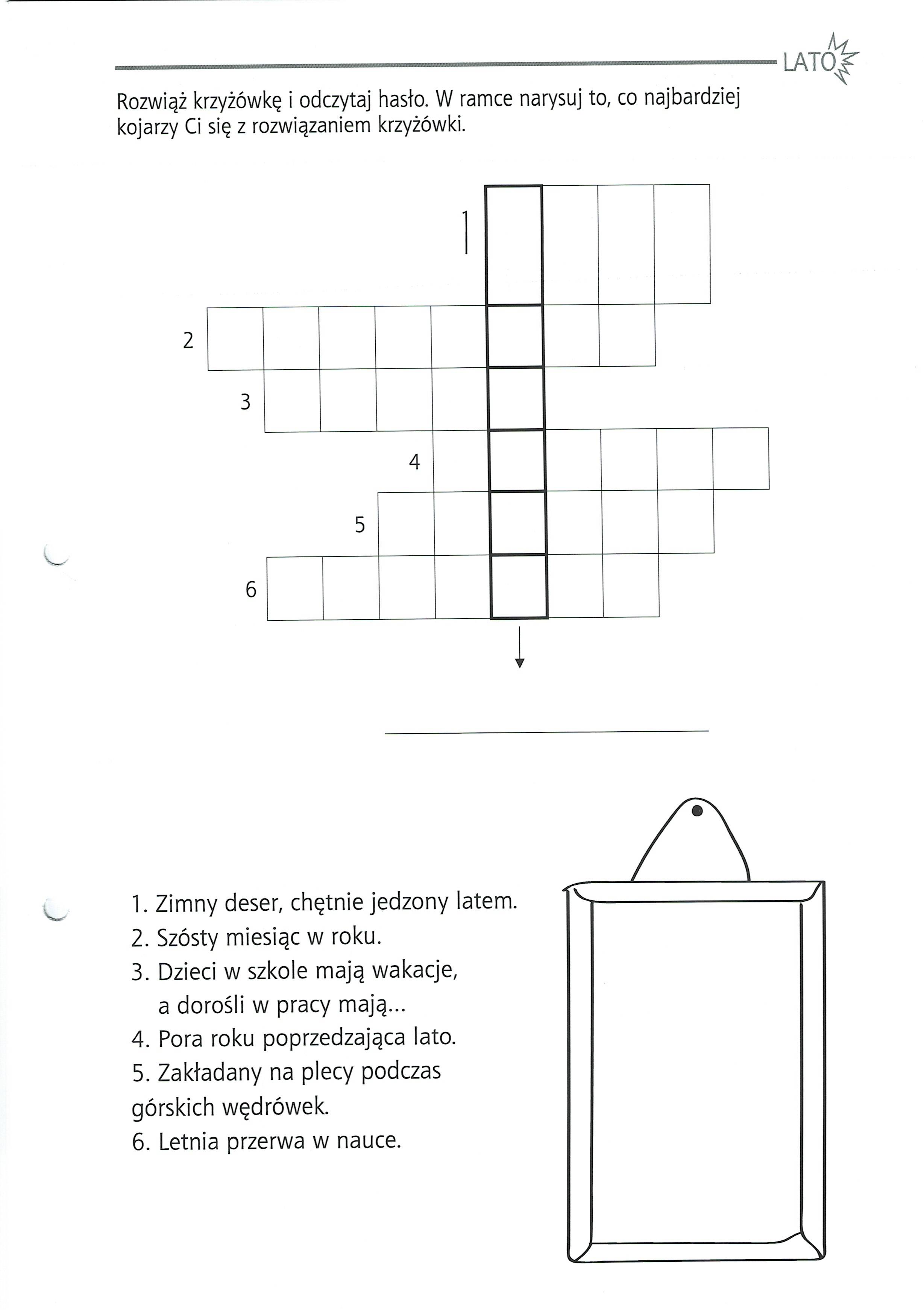 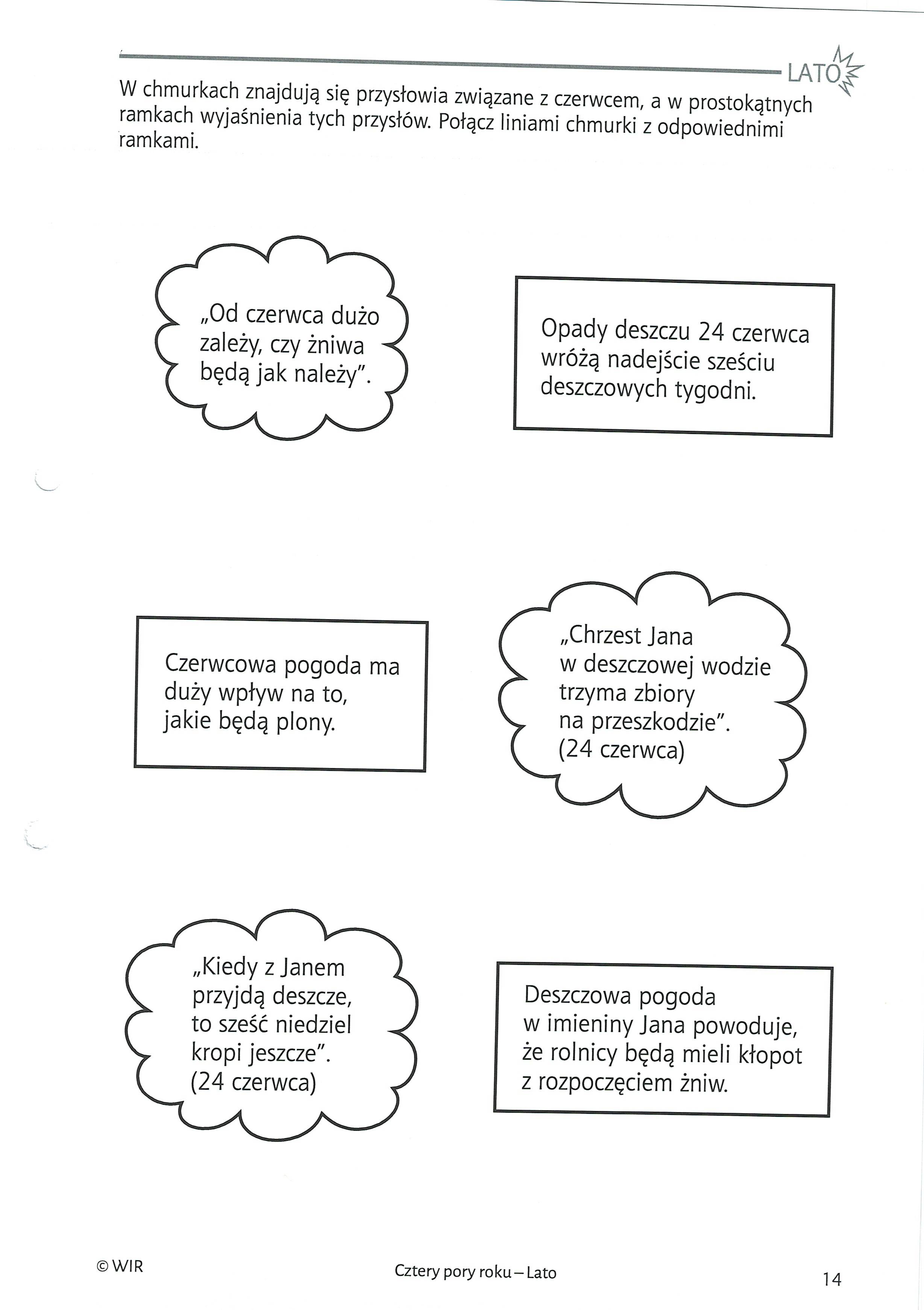 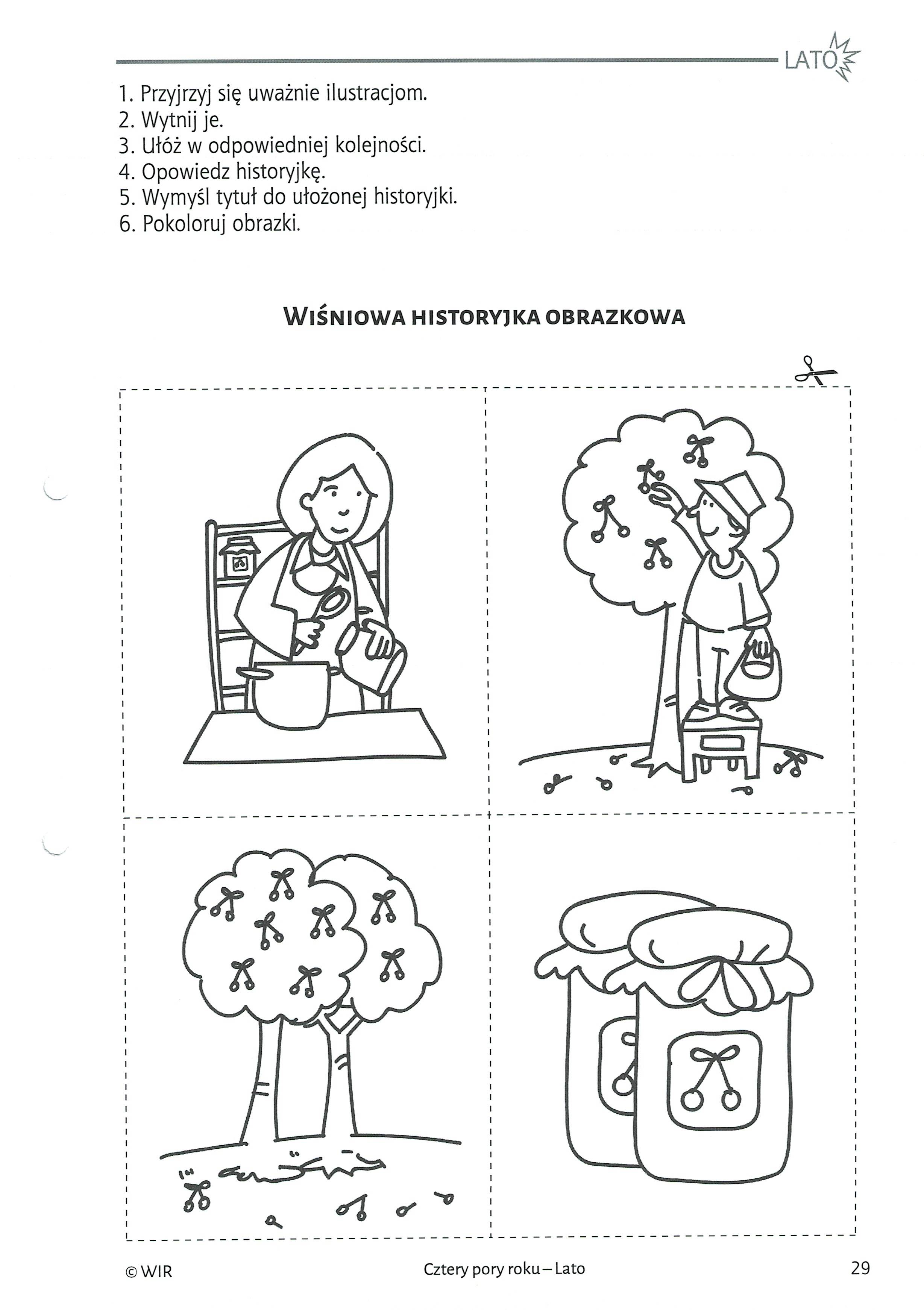 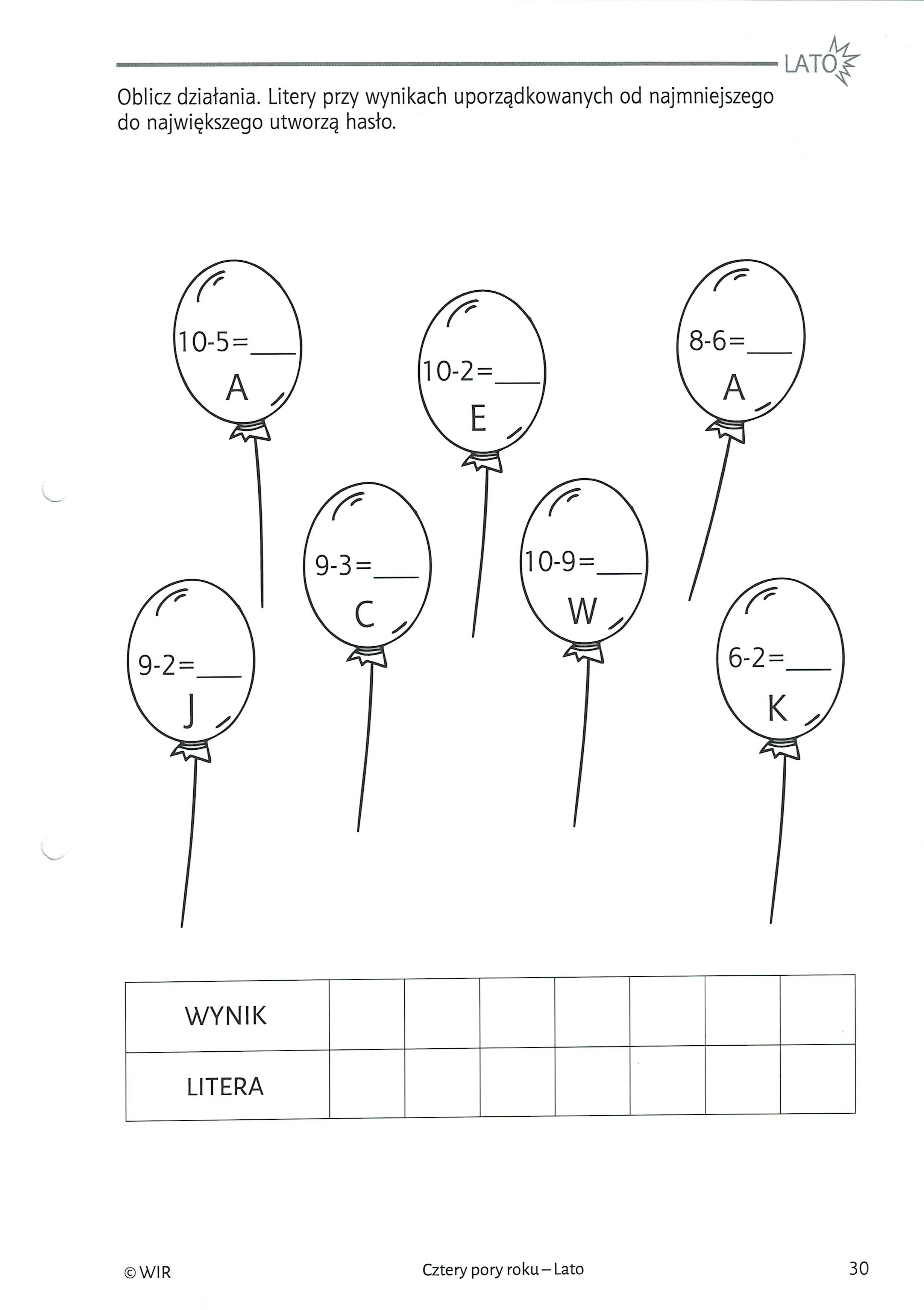 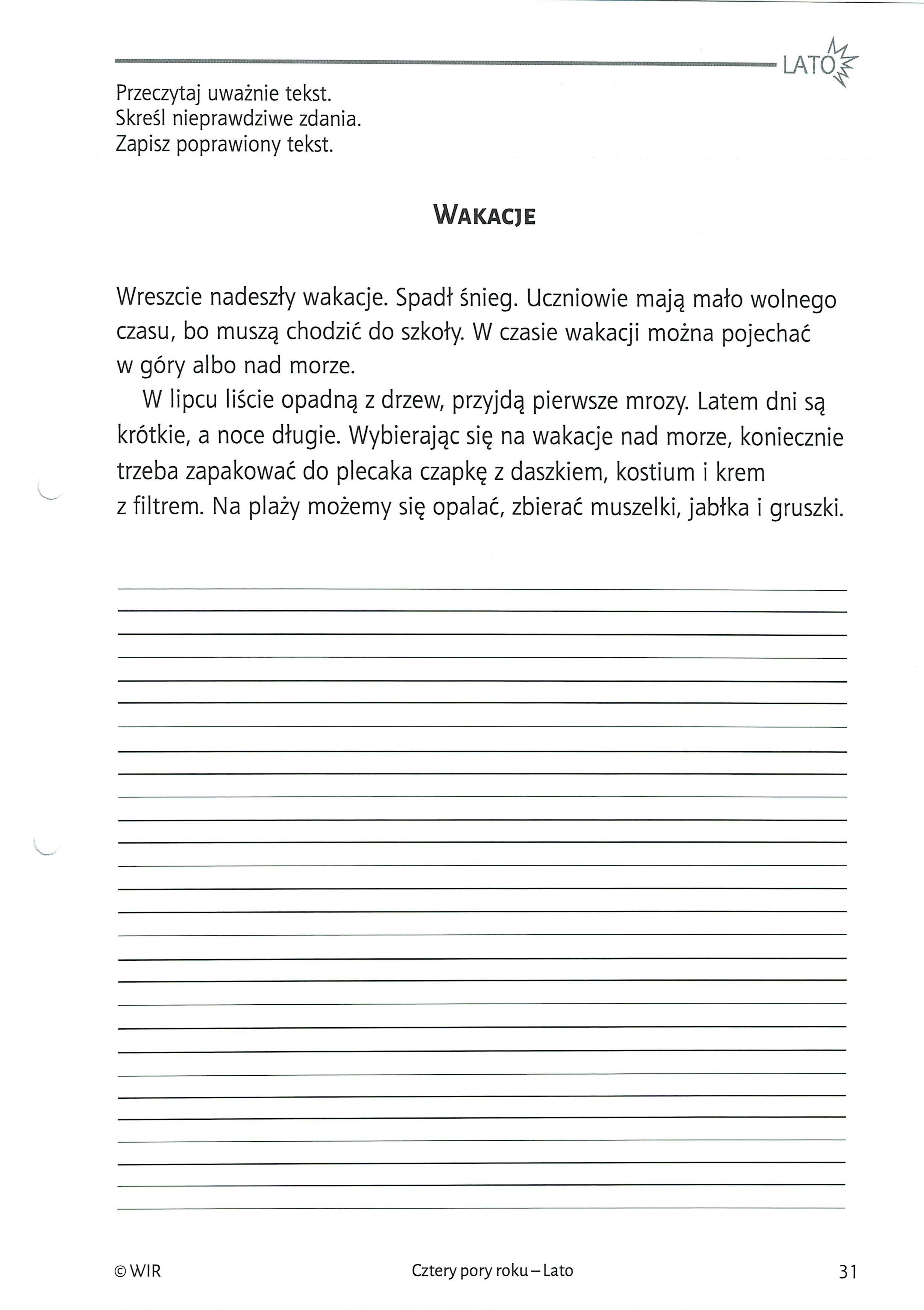 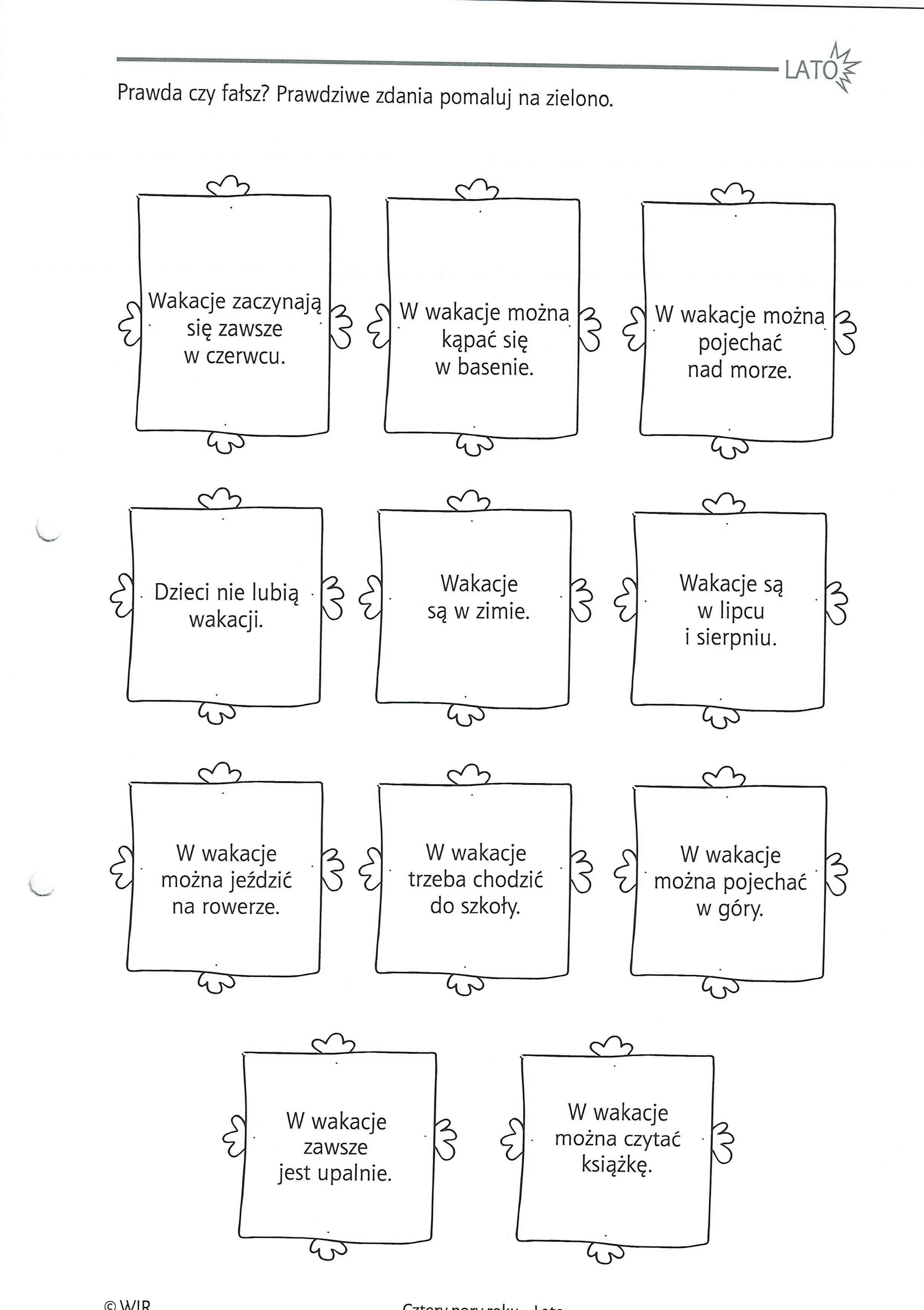 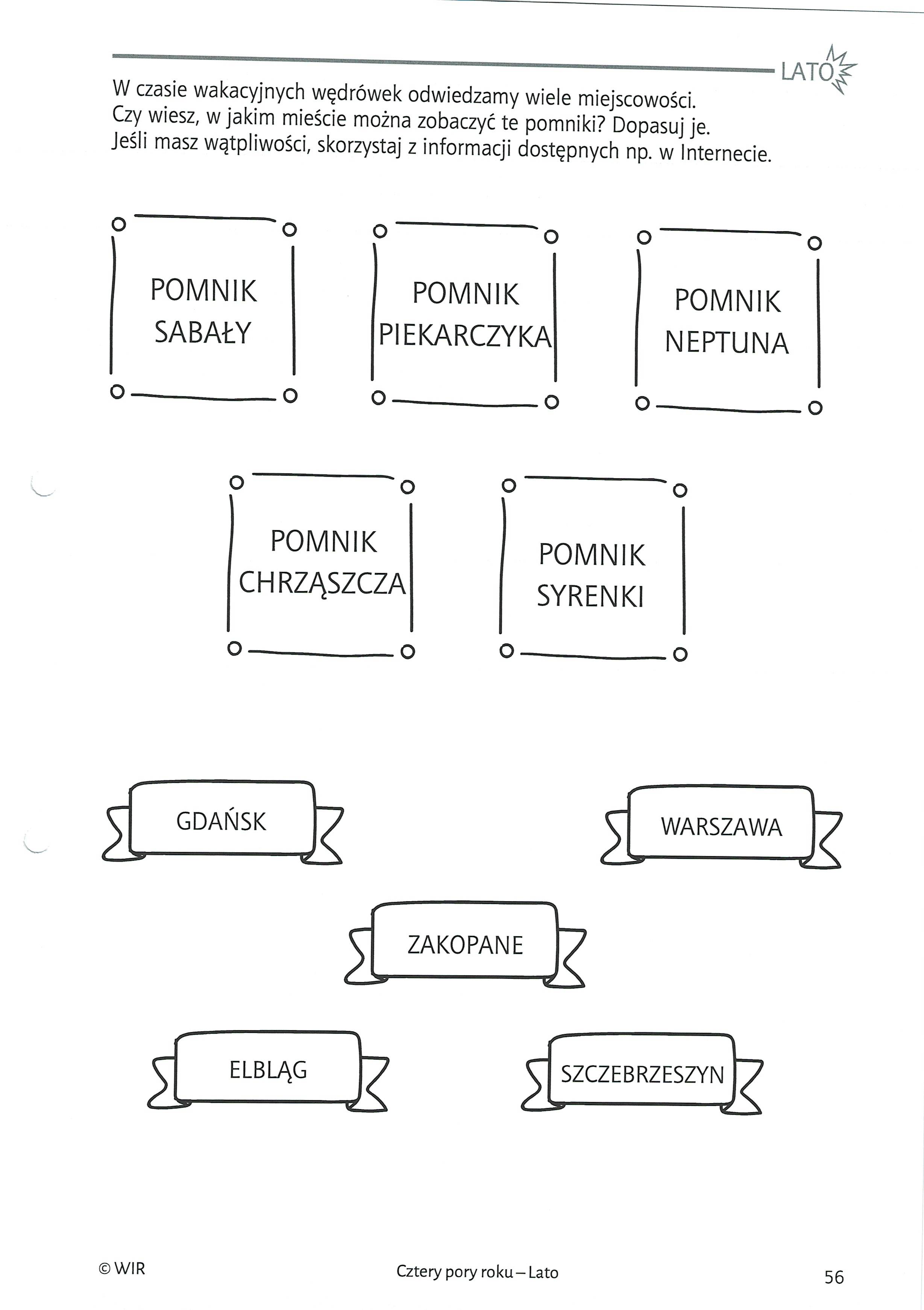 